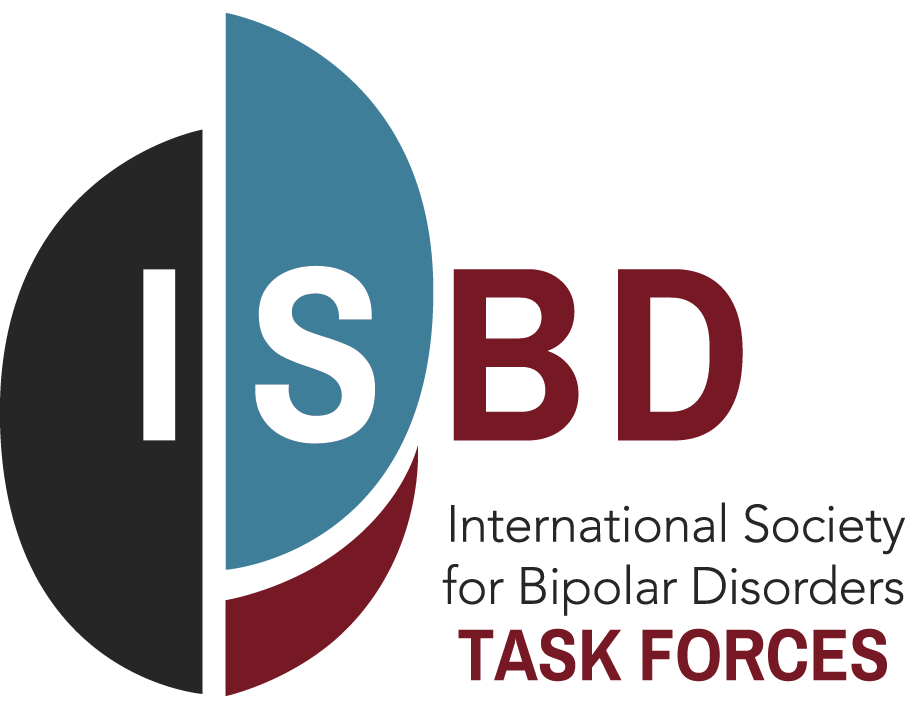 Please submit the form below two to four weeks prior to submission of your Task Force Manuscript for publication.Task Force Name:Task Force Chair(s):Manuscript Title:Manuscript Authors:Anticipated Date of Submission:Target Journal for Publication:
 Requesting Open Access (Yes* or No):  *If requesting Open access, please give a 2-3 line explanation describing how the Manuscript will have broad appeal to the membership of the ISBD, is of critical importance for clinical care of patients suffering from Bipolar Disorder, and/or is a strategic priority of the ISBDPlease attach a final copy of your Manuscript for submission prepared in accordance with the Guidelines for Manuscript Development